DICHIARAZIONE SOSTITUTIVA di CERTIFICAZIONE e ATTO DI NOTORIETA’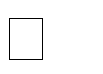 (artt. 46 e 47 D.P.R. n. 445 del 28.12.2000)Il/La sottoscritto/a ……………...………………………………………………………………….….…………………………Nato/a il ………………..………. a….………………….……………………….……..………….………………….………...residente nel Comune di……………………………. Via…………………………………………….. n° …………………….Tel/cell ……………………………………………………e-mail…………………….…………….………………………….Consapevole delle responsabilità e delle sanzioni penali previste dagli articoli 75 e 76 del D.P.R. 445/2000 per false attestazioni e dichiarazioni mendaci e sotto la propria personale responsabilità, ai fini del calcolo della Situazione Economica Equivalente ISEE/ERPDICHIARADICHIARA PER L’ANNO FISCALE 2021Pag.1/2ESCLUSIVAMENTE PER L’ANNO FISCALE 2021IL SOTTOSCRITTO,	, DICHIARA altresì il seguente reddito e le detrazioni risultanti dalla ultima dichiarazione ai fini fiscali.UNICO/2022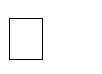 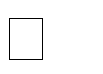 MOD. 730/2022CERTIFICAZIONE UNICA/2022CERTIFICAZIONI DI REDDITI SOGGETTI A RITENUTA D’ACCONTOALTRODichiara, altresì, di essere a conoscenza che sui dati dichiarati potranno essere effettuati controlli ai sensi dell’articolo 71 del D.P.R. n. 445/2000 e che se dovesse emergere la NON veridicità di quanto dichiarato decadranno gli eventuali benefici conseguiti sulla base della dichiarazione non veritiera, ai sensi dell’art. 75 del DPR n. 445/2000.Data		Firma                                                                                  INFORMATIVA PRIVACYGentile sig./sig.ra,Ai sensi dell’articolo 13 del Regolamento UE n. 2016/679 (Regolamento generale sulla protezione dei dati c.d. GDPR), MM S.p.A. (già Metropolitana Milanese S.p.A.) Responsabile del trattamento dei dati personali, Le fornisce le seguenti informazioni per conto del Comune di Milano, Titolare del trattamento. Il trattamento dei dati personali, compresi quelli particolari (c.d. dati sensibili), è effettuato, in coerenza con il Regolamento dei dati sensibili e giudiziari di cui alla Deliberazione di Giunta Comunale del 18/10/2012, n. 49, per la gestione e l’esecuzione del contratto di locazione stipulato con il Comune di Milano. La gestione del contratto di locazione comporta il trattamento dei dati personali anche dei Suoi familiari che abitano presso l’immobile a Lei dato in locazione e, pertanto, la presente informativa, in base all’art. 14 del GDPR, è rilasciata anche per il trattamento dei dati relativi ai Suoi familiari. Il trattamento viene svolto con modalità informatizzata e/o manuale da persone autorizzate istruite e impegnate alla riservatezza. I dati saranno conservati per un periodo non inferiore alla durata del contratto di locazione e in ogni caso per il tempo necessario alla gestione delle attività amministrative/contabili anche dopo la cessazione del rapporto in essere per l’espletamento di tutti gli eventuali adempimenti connessi o derivanti dalla conclusione del rapporto stesso, fermo restando gli obblighi di conservazione degli atti e documenti presso gli archivi in base alle disposizioni in materia di tenuta documentale. I dati personali, non saranno oggetto di diffusione a soggetti indeterminati, non saranno trasferiti all’estero verso Paesi appartenenti all’Unione Europea e/o verso Paesi Terzi, ma potranno essere comunicati a soggetti terzi, pubblici e privati, in aderenza ad obblighi di legge o a disposizioni regolamentari e contrattuali. Indicativamente le categorie di soggetti a cui possono essere comunicate le informazioni sono: istituti di credito, studi legali, professionisti o società che operino per conto di MM S.p.A. in qualità di interessata/o può esercitare i diritti previsti dall’art. 15 e seguenti del GDPR ed in particolare il diritto di accedere ai propri dati personali, di chiederne la rettifica o la limitazione, l’aggiornamento se incompleti o erronei e la cancellazione se sussistono i presupposti, nonché di opporsi al loro trattamento fatta salva l’esistenza di motivi legittimi da parte del Titolare. A tal fine può rivolgersi al Responsabile del trattamento -MM S.p.A. - via del vecchio Politecnico 8 -20121 Milano, oppure al Comune di Milano in qualità di Titolare, via Larga, 12 -20122 Milano.MM S.p.A. si avvale di un Responsabile per la protezione dei dati personali (Data Protection Officer-DPO) che può contattare via e-mail: dpo@mmspa.eu. Si informa infine che può proporre un eventuale reclamo all’Autorità di Controllo Italiana - Garante per la protezione dei dati personali - Piazza di Montecitorio n. 121 00186 Roma.Pag. 2/2COGNOME E NOME(scrivere in stampatello)CODICE FISCALE% INVALIDITA’RAPPORTO* PARENTELASTATO OCCUPAZIONALE**PROFESSIONE***SUSSIDI/CONTRIBUTI EROGATI DA ENTI PUBBLICI a qualunque titolo (borse studio, fondo Nasko, bonus, integrazioni al minimo vitale, …..)Allegare Certificazione€ ………………………,00EROGAZIONI PRIVATE (aiuti economici, donazioni) e RISORSE PROPRIE€ ………………………,00ALIMENTI CORRISPOSTI DAL CONIUGE SEPARATO (per i quali non sia stata presentata la dichiarazione dei redditi)€ ………………………,00REDDITO DA LAVORO DOMESTICO (allegare modello CU sostitutivo o bollettini di pagamento)€ ………………………,00REDDITI NON FISCALMENTE DICHIARATI€ ………………………,00ALTRO – specificare –€ ………………………,00Depositi e conti correnti bancari e postaliNO SI Altre forme di risparmio (titoli di Stato, obbligazioni, certificati di deposito, buoni fruttiferi, altro)NO SI Investimenti (azioni, fondi, assicurazioni sulla vita) e partecipazioni societarieNO SI 4)	Di essere titolare di patrimonio immobiliare (Proprietà/Usufrutto)4)	Di essere titolare di patrimonio immobiliare (Proprietà/Usufrutto)4)	Di essere titolare di patrimonio immobiliare (Proprietà/Usufrutto)4)	Di essere titolare di patrimonio immobiliare (Proprietà/Usufrutto)4)	Di essere titolare di patrimonio immobiliare (Proprietà/Usufrutto)4)	Di essere titolare di patrimonio immobiliare (Proprietà/Usufrutto)4)	Di essere titolare di patrimonio immobiliare (Proprietà/Usufrutto)NO SI TipologiaTipologiaTipologia%possessoRendita CatastaleMqUbicazioneQuota capitale residua del mutuo al 31/12/2021 (allegare documentazione)Quota capitale residua del mutuo al 31/12/2021 (allegare documentazione)fabbricatoterrenoterreno agricolofabbricatoterrenoterreno agricolofabbricatoterrenoterreno agricoloTIPOLOGIAIMPORTO TOTALEReddito complessivo:	Dipendente	Pensionato	Autonomo€ ……………………..,00Imposte:	Imposta Netta €…………………..…. Addizionale Regionale €………………………..Addizionale Comunale €………………………..€ ……………………..,00Spese sanitarie€ ……………………..,00TIPOLOGIAIMPORTO TOTALEReddito complessivo:	Dipendente	Pensionato	Autonomo€ ……………………..,00Imposte:	Imposta Netta €…………………..…. Addizionale Regionale €………………………..Addizionale Comunale €………………………..€ ……………………..,00Spese sanitarie€ ……………………..,00TIPOLOGIAIMPORTO TOTALEReddito complessivo:	Dipendente	Pensionato	Autonomo€ ……………………..,00Imposte:	IRPEF €…………………..…. Addizionale Regionale €………………………..Addizionale Comunale €………………………..€ ……………………..,00TIPOLOGIAIMPORTO TOTALEReddito complessivo lordoRitenute€ ……………………..,00€ ……………………..,00Indicare fonte reddito (lordo)IMPORTO TOTALE€ ……………………..,00€ ……………………..,00